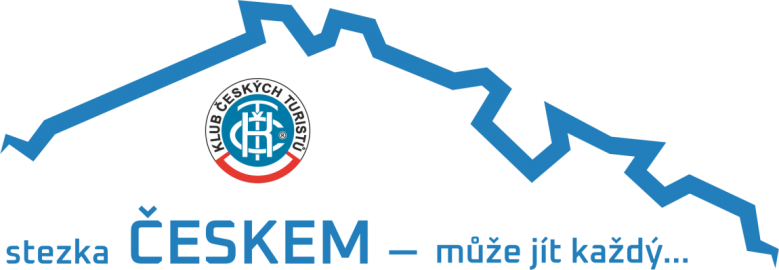 SOBOTA 11. ČERVNA 2022Rapšach – Krabonoš – Rapšach cyklotrasaStart: v 9 hodin z návsi v RapšachuPlánek trasy: Délka trasy je 24 kilometry.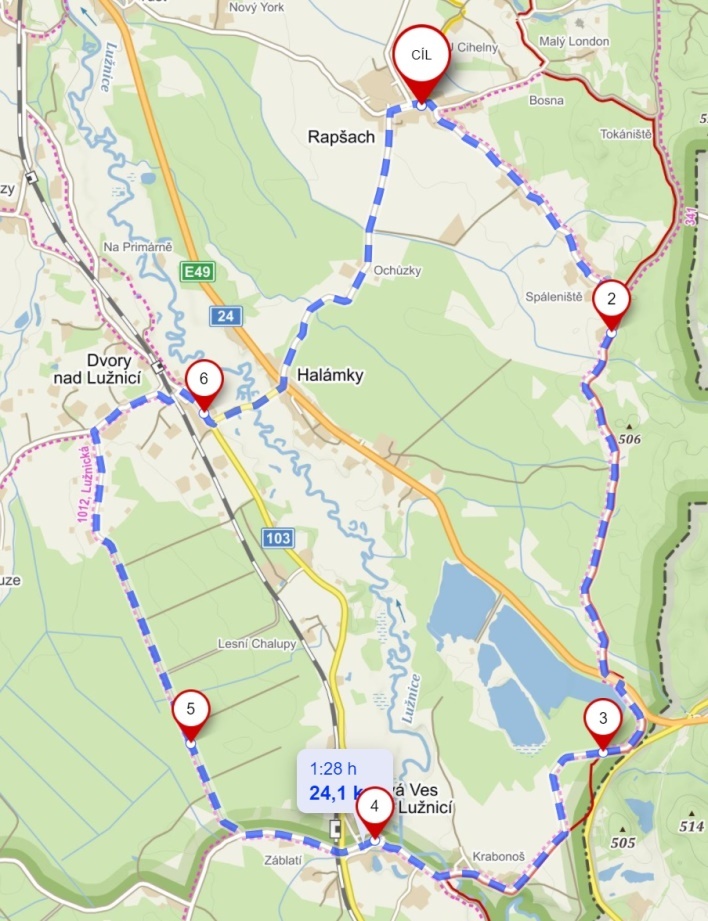 Zajímavosti na trase:kostel sv. Zikmunda v Rapšachupískovna u Halámekkostel sv. Jana Křtitele na KrabonošiPR Krabonošská niva charakteristická výskytem mokřadních a lučních společenstevkostel Nanebevzetí Panny Marie Dvory nad LužnicíPR Horní Lužnice – oblast zachované přirozené říční nivy řeky Lužnice s velkým množstvím tůní a meandrů je významná svým výskytem vzácných a ohrožených druhů rostlin a živočichůMapa KČT 1:50 000 č.75 Možnosti občerstvení na trase: kiosek Dvory nad Lužnicí (přesto doporučujeme vzít si s sebou jídlo a pití)AKCE SE KAŽDÝ ÚČASTNÍ NA VLASTNÍ NEBEZPEČÍVedoucí akce: Karel Snětina							Tel. 724993187